FEES & CHARGES - 2021/22 (GST INCLUDED)The below prices are current as at 1 July 2021 and are subject to review.SITE DETAILS – please turn overWASTE MANAGEMENT FACILITIESTransfer Stations Enquiries  5422 0333SITE MAPS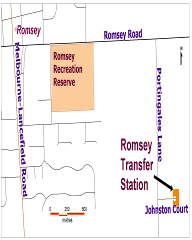 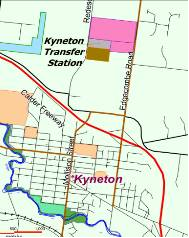 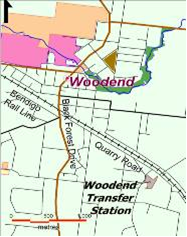 PLEASE NOTE: 	TRANSFER STATIONS ARE CLOSED ONFEES & CHARGES – please turn overLOAD SIZEGENERAL WASTEGREEN WASTE  - commercial or non-residentialGREEN WASTE - residentsPer Bag (120 litres)$7.70$6.60FreeDrum (200 litres)$17.00$13.80FreeWheelie Bin (240 litres)$17.00$14.20FreeSmall boot$19.00$17.80FreeSmall Ute/Station Wagon$37.00$30.50FreeSmall Tray Ute$56.00$38.80FreeVehicle/Trailer (6x4x1) Feet$37.00$30.50FreeVehicle/Trailer (6x4x2) Feet$74.00$61.00FreeVehicle/Trailer (6x4x3) Feet$111.00$91.50FreeVehicle/Trailer (6x4x4) Feet$148.00$122.00FreeVehicle/Trailer (8x5x1) Feet$69.00$52.50FreeVehicle/Trailer (8x5x2) Feet$138.00$105.00FreeVehicle/Trailer (8x5x3) Feet$207.00$157.50FreeVehicle/Trailer (8x5x4) Feet$276.00$210.00FreeVehicle/Trailer (10x6x1) Feet$91.00$74.00FreeVehicle/Trailer (10x6x2) Feet$182.00$148.00FreeVehicle/Trailer (10x6x3) Feet$273.00$222.00FreeVehicle/Trailer (10x6x4) Feet$364.00$296.00FreeVehicle/Trailer (12x7x1) Feet$121.00$101.00FreeVehicle/Trailer (12x7x2) Feet$242.00$202.00FreeVehicle/Trailer (12x7x3) Feet$363.00$303.00FreeVehicle/Trailer (12x7x4) Feet$484.00$404.00FreeGREEN WASTE NOT ACCEPTED FOR MULCHINGWeeds, Ivy, Willow, Broome, Gorse, Blackberry, Long grass, FlaxGreen Waste disposal is free to Shire residents ONLY. Proof of residency with a current rates notice or drivers licence MUST be presented to receive free disposal of clean Green Waste, in the quantities mentioned above.Commercial customers and non-residents will be charged the appropriate fees.Green Waste disposal is free to Shire residents ONLY. Proof of residency with a current rates notice or drivers licence MUST be presented to receive free disposal of clean Green Waste, in the quantities mentioned above.Commercial customers and non-residents will be charged the appropriate fees.Green Waste disposal is free to Shire residents ONLY. Proof of residency with a current rates notice or drivers licence MUST be presented to receive free disposal of clean Green Waste, in the quantities mentioned above.Commercial customers and non-residents will be charged the appropriate fees.                       Tyres                       TyresMulch SalesMulch SalesMiscellaneousMiscellaneousMiscellaneousMiscellaneousCar$9.00Delivered within MRSC - 6 metre load$215.00Engine Oil Up to 20 litres Engine Oil Up to 20 litres Engine Oil Up to 20 litres FreeCar tyre & rim$13.20Delivered within MRSC - 10 metre load$314.00Engine Oil Over 20 litres –  per litreEngine Oil Over 20 litres –  per litreEngine Oil Over 20 litres –  per litre$0.65Light Truck$23.00Per Cubic metre loaded by Council$30.00Scrap metalScrap metalScrap metalFreeTruck$40.80Self serve – per trailer load$10.00Car BodiesCar BodiesCar BodiesFreeTractor$216.00Recycling Materials (Commercial)Recycling Materials (Commercial)Mattresses –all sizesMattresses –all sizesMattresses –all sizes$31.00Cardboard & paper per m3$23.00Gas Bottles – smallGas Bottles – smallGas Bottles – small$7.70Ute/Station Wagon, Trailers 6x4, Trailers 10x6, all per cubic m3$23.00Gas Bottles - largeGas Bottles - largeGas Bottles - large$10.00E-waste (Electronic waste)E-waste (Electronic waste)E-waste (Electronic waste)E-waste (Electronic waste)E-waste (Electronic waste)ResidentsNon-residentsNon-residentsNon-residentsBatteries, printer cartridges, light globes (Including fluorescent and CFLs)Batteries, printer cartridges, light globes (Including fluorescent and CFLs)Batteries, printer cartridges, light globes (Including fluorescent and CFLs)Batteries, printer cartridges, light globes (Including fluorescent and CFLs)Batteries, printer cartridges, light globes (Including fluorescent and CFLs)FreeFreeFreeFreeSmall appliances – computers, laptops, printers, mobile phones, DVD players etcSmall appliances – computers, laptops, printers, mobile phones, DVD players etcSmall appliances – computers, laptops, printers, mobile phones, DVD players etcSmall appliances – computers, laptops, printers, mobile phones, DVD players etcSmall appliances – computers, laptops, printers, mobile phones, DVD players etcFree$2.00$2.00$2.00Large appliances – TV’s, vacuum cleaners, white goods (excluding refrigerators) etcLarge appliances – TV’s, vacuum cleaners, white goods (excluding refrigerators) etcLarge appliances – TV’s, vacuum cleaners, white goods (excluding refrigerators) etcLarge appliances – TV’s, vacuum cleaners, white goods (excluding refrigerators) etcLarge appliances – TV’s, vacuum cleaners, white goods (excluding refrigerators) etcFree$3.00$3.00$3.00RefrigeratorsRefrigeratorsRefrigeratorsRefrigeratorsRefrigeratorsFree$5.00$5.00$5.00Drum Muster – Disposal of empty chemical containers - Containers must be cleaned and lids removedOnly at Kyneton Transfer Station during opening hoursDrum Muster – Disposal of empty chemical containers - Containers must be cleaned and lids removedOnly at Kyneton Transfer Station during opening hoursDrum Muster – Disposal of empty chemical containers - Containers must be cleaned and lids removedOnly at Kyneton Transfer Station during opening hoursDrum Muster – Disposal of empty chemical containers - Containers must be cleaned and lids removedOnly at Kyneton Transfer Station during opening hoursDrum Muster – Disposal of empty chemical containers - Containers must be cleaned and lids removedOnly at Kyneton Transfer Station during opening hoursDrum Muster – Disposal of empty chemical containers - Containers must be cleaned and lids removedOnly at Kyneton Transfer Station during opening hoursDrum Muster – Disposal of empty chemical containers - Containers must be cleaned and lids removedOnly at Kyneton Transfer Station during opening hoursDrum Muster – Disposal of empty chemical containers - Containers must be cleaned and lids removedOnly at Kyneton Transfer Station during opening hoursDrum Muster – Disposal of empty chemical containers - Containers must be cleaned and lids removedOnly at Kyneton Transfer Station during opening hoursDAYROMSEY TRANSFER STATION 21 Johnston CourtRomsey 5429 3608KYNETON TRANSFER STATION140 Redesdale RoadKyneton 5422 3661WOODEND TRANSFER STATION149 Quarry RoadWoodend 5427 4195MondayCLOSEDCLOSED10:00am – 4:00pmTuesday10.00am – 4.00pmCLOSEDCLOSEDWednesdayCLOSED10.00am – 4.00pm10:00am – 4:00pmThursdayCLOSEDCLOSED10:00am – 4:00pmFriday10.00am – 4.00pm10.00am – 4.00pm10:00am – 4:00pmSaturday10.00am – 4.00pm10:00am – 4:00pm10:00am – 4:00pmSunday10.00am – 4.00pm10.00am – 4.00pm10:00am – 4:00pmTotal Fire Ban DaysGood FridayNew Years DayChristmas DayAnzac DayBoxing Day